ПОСТОЯННАЯ КОМИССИЯ                                                                        ПО ВОПРОСАМ ЖИЛИЩНО-КОММУНАЛЬНОГО ХОЗЯЙСТВА, ЭКОЛОГИИ И ЧРЕЗВЫЧАЙНЫХ СИТУАЦИЙ __________________№_________________на №________________от_______________ПРОТОКОЛзаседания постоянной комиссии13 апреля 2018 годаКабинет № 307 (пл. Думская, 1)ПРИСУТСТВОВАЛИ:Председатель комиссии – Иваницкий А.В.Зам. председателя комиссии – Совик О.М.Секретарь комиссии – Орлов А.В.Члены комиссии: Наконечная А.Л., Стась Э.П.Представители исполнительных органов и коммунальных предприятий:Велев Вадим Дмитриевич – начальник отдела организационно-правовой роботы и бухгалтерского учета департамента образования и науки Одесского городского совета.Жилкина Татьяна Павловна – заместитель директора юридического департамента Одесского городского совета.Козловский Александр Маркович – директор департамента городского хозяйства Одесского городского совета.Машьянов Сергей Владимирович – и. о. начальника управления развития потребительского рынка и защиты прав потребителей Одесского городского совета.Михайлов Александр Викторович – главный инженер КП «Теплоснабжение города Одессы».Олейникова Александра Андреевна – директор КП «Агентство программ развития Одессы».Филипов Евгений – начальник отдела по работе с муниципальным энергетическим развитием КП «Агентство программ развития Одессы».Представители общественности и СМИ: Коган Евгений – «Одесса-Дейли», Юрчик И.К. – ОСОН «Арнаутский», ТРК «Град», интернет издание «Украинская служба информации», интернет издание «Таймер», Владов Ю.В. – общественный совет при ОГА, Ткаченко Л.М. – БФ «Дорога к свободе».ПОВЕСТКА ДНЯ1.	О проекте решения Одесского городского совета «Об утверждении существенных условий энергосервисных договоров».2.	О деятельности временных сооружений торгового, бытового, социально-культурного и другого назначения для осуществления предпринимательской деятельности и временных мест для размещения элементов уличной торговли.3.	Вопросы департамента городского хозяйства Одесского городского совета.3.1.	О проекте решения Одесского городского совета «Об оставлении общежития, расположенного по адресу: г. Одесса, ул. Шкодова гора, 10-А в статусе «общежитие» и предоставлении разрешения на приватизацию его помещений».3.2.	О проекте решения Одесского городского совета «Об утверждении Устава коммунального предприятия «Горзелентрест» в новой редакции. 3.3.	О проекте решения Одесского городского совета «О внесении изменений в Городскую целевую программу замены, модернизации и диспетчеризации лифтов в г. Одессе на 2016 – 2020 годы», утвержденную решением Одесского городского совета от 16 марта 2016 года № 454-VII».3.4.	О проекте решения Одесского городского совета «Об оставлении общежития, расположенного по адресу: г. Одесса, ул. Лузановская, 60-А в статусе «общежитие» и предоставлении разрешения на приватизацию его помещений».3.5.	О проекте решения Одесского городского совета «О принятии в коммунальную собственность территориальной громады г. Одессы квартиры № 135, расположенной по адресу: г. Одесса, ул. Дюковская, 5».3.6.	О проекте решения Одесского городского совета «О принятии в коммунальную собственность территориальной громады г. Одессы квартиры № 354, расположенной по адресу: г. Одесса, ул. Жаботинского, 56-А».3.7.	О выделении управлению капитального строительства Одесского городского совета финансирования из городского бюджета на реконструкцию строения ЦТП-8 ЕЕР-1 КП «Теплоснабжение города Одессы».1.	СЛУШАЛИ: О проекте решения Одесского городского совета «Об утверждении существенных условий энергосервисных договоров» (письмо департамента образования и науки Одесского городского совета от 30.03.2018 г. № 626/2-мр; исх. от 29.03.2018 г. №01-18-2/1514 прилагается).ВЫСТУПИЛИ: Иваницкий А.В., Филипов Е., Михайлов А.В., Олейникова А.А., Орлов А.В., Стась Э.П., Совик О.М., Жилкина Т.П.РЕШИЛИ:1.	Принять за основу и рекомендовать Одесскому городскому совету рассмотреть проект решения «Об утверждении существенных условий энергосервисных договоров» при условии визирования проекта решения в порядке, предусмотренном Регламентом Одесского городского совета VII созыва.2.	В срок до 20.04.18 г. представить комиссии следующую информацию:-	технико-экономическое обоснование реализации на объектах энергосервиса энергоэффективных мероприятий;-	сроки и этапы передачи установленного оборудования на баланс территориальной громады;-	акты обследования технического состояния внутренней системы отопления объектов энергосервиса, лицо, которое будет ее обслуживать, возможность работы, установленного оборудования с устарелой системой отопления;-	срок эксплуатации оборудования и гарантийные сроки на оборудования;-	каким образом проводился отбор объектов энергосервиса для проведения энергоэффективных мероприятий, проводились ли на таких объектах другие мероприятия по энергосбережению (замена оконных блоков, утепление фасадов);-	стоимость установки одного теплопункта;-	кто выступил заказчиком, каковы условия тендерной документации, кто является победителем конкурса;-	каковы объем экономии по объектам (по годам и в целом за период);-	каковы показатели по возврату инвестиций (по годам и в целом за период).РЕЗУЛЬТАТ ГОЛОСОВАНИЯ:«за» – 5; «против» – 0; «воздержались» – 0; «не голосовали» – 0Решение принято2.	СЛУШАЛИ: О деятельности временных сооружений торгового, бытового, социально-культурного и другого назначения для осуществления предпринимательской деятельности и временных мест для размещения элементов уличной торговли.ВЫСТУПИЛИ: Иваницкий А.В., Машьянов С.В., Орлов А.В., Жилкина Т.П., Наконечная А.Л.Вопрос на голосование не выносился.3.	Вопросы департамента городского хозяйства Одесского городского совета.3.1.	СЛУШАЛИ: О проекте решения Одесского городского совета «Об оставлении общежития, расположенного по адресу: г. Одесса, ул. Шкодова гора, 10-А в статусе «общежитие» и предоставлении разрешения на приватизацию его помещений» (письмо департамента городского хозяйства Одесского городского совета от 02.04.2018 г. № 666/2-мр; исх. от 02.04.2018 г.                         № 464/вих прилагается).ВЫСТУПИЛИ: Иваницкий А.В., Жилкина Т.П.РЕШИЛИ:Рекомендовать Одесскому городскому совету рассмотреть проект решения «Об оставлении общежития, расположенного по адресу: г. Одесса, ул. Шкодова гора, 10-А в статусе «общежитие» и предоставлении разрешения на приватизацию его помещений» при условии визирования проекта решения в порядке, предусмотренном Регламентом Одесского городского совета VII созыва.РЕЗУЛЬТАТ ГОЛОСОВАНИЯ:«за» – 5; «против» – 0; «воздержались» – 0; «не голосовали» – 0Решение принято3.2.	СЛУШАЛИ: О проекте решения Одесского городского совета «Об утверждении Устава коммунального предприятия «Горзелентрест» в новой редакции», который внесен на рассмотрение сессии исполнительным комитетом (решение исполнительного комитета Одесского городского совета от 29.03.2018 г. № 103 прилагается).ВЫСТУПИЛИ: Иваницкий А.В., Козловский А.М.РЕШИЛИ:Рекомендовать Одесскому городскому совету рассмотреть проект решения «Об утверждении Устава коммунального предприятия «Горзелентрест» в новой редакции», который внесен на рассмотрение сессии исполнительным комитетом.РЕЗУЛЬТАТ ГОЛОСОВАНИЯ:«за» – 5; «против» – 0; «воздержались» – 0; «не голосовали» – 0Решение принято3.3.	СЛУШАЛИ: О проекте решения Одесского городского совета «О внесении изменений в Городскую целевую программу замены, модернизации и диспетчеризации лифтов в г. Одессе на 2016 – 2020 годы», утвержденную решением Одесского городского совета от 16 марта 2016 года № 454-VII», который внесен на рассмотрение сессии исполнительным комитетом (решение исполнительного комитета Одесского городского совета от 29.03.2018 г. № 108 прилагается)ВЫСТУПИЛИ: Иваницкий А.В., Козловский А.М., Орлов А.В.,РЕШИЛИ:Рекомендовать Одесскому городскому совету рассмотреть проект решения «О внесении изменений в Городскую целевую программу замены, модернизации и диспетчеризации лифтов в г. Одессе на 2016 – 2020 годы», утвержденную решением Одесского городского совета от 16 марта 2016 года № 454-VII», который внесен на рассмотрение сессии исполнительным комитетом.РЕЗУЛЬТАТ ГОЛОСОВАНИЯ:«за» – 4; «против» – 0; «воздержались» – 1 (Орлов А.В.); «не голосовали» – 0Решение принято3.4.	СЛУШАЛИ: О проекте решения Одесского городского совета «Об оставлении общежития, расположенного по адресу: г. Одесса, ул. Лузановская, 60-А в статусе «общежитие» и предоставлении разрешения на приватизацию его помещений» (письмо департамента городского хозяйства Одесского городского совета от 10.04.2018 г. № 694/2-мр; исх. от 10.04.2018 г.                         № 534/вих прилагается).ВЫСТУПИЛИ: Иваницкий А.В., Жилкина Т.П., Козловский А.М., Орлов А.В.РЕШИЛИ:Рекомендовать Одесскому городскому совету рассмотреть проект решения «Об оставлении общежития, расположенного по адресу: г. Одесса, ул. Лузановская, 60-А в статусе «общежитие» и предоставлении разрешения на приватизацию его помещений» при условии визирования проекта решения в порядке, предусмотренном Регламентом Одесского городского совета VII созыва.РЕЗУЛЬТАТ ГОЛОСОВАНИЯ:«за» – 5; «против» – 0; «воздержались» – 0; «не голосовали» – 0Решение принято3.5.	СЛУШАЛИ: О проекте решения Одесского городского совета «О принятии в коммунальную собственность территориальной громады г. Одессы квартиры № 135, расположенной по адресу: г. Одесса, ул. Дюковская, 5» (письмо департамента городского хозяйства Одесского городского совета от 10.04.2018 г. № 694/2-мр; исх. от 10.04.2018 г. № 534/вих прилагается).ВЫСТУПИЛИ: Иваницкий А.В.РЕШИЛИ:Рекомендовать Одесскому городскому совету рассмотреть проект решения «О принятии в коммунальную собственность территориальной громады г. Одессы квартиры № 135, расположенной по адресу: г. Одесса, ул. Дюковская, 5» при условии визирования проекта решения в порядке, предусмотренном Регламентом Одесского городского совета VII созыва.РЕЗУЛЬТАТ ГОЛОСОВАНИЯ:«за» – 5; «против» – 0; «воздержались» – 0; «не голосовали» – 0Решение принято3.6.	СЛУШАЛИ: О проекте решения Одесского городского совета «О принятии в коммунальную собственность территориальной громады г. Одессы квартиры № 354, расположенной по адресу: г. Одесса, ул. Жаботинского, 56-А» (письмо департамента городского хозяйства Одесского городского совета от 12.04.2018 г. № 712/2-мр; исх. от 12.04.2018 г. № 573/вих прилагается).ВЫСТУПИЛИ: Иваницкий А.В.РЕШИЛИ:Рекомендовать Одесскому городскому совету рассмотреть проект решения «О принятии в коммунальную собственность территориальной громады г. Одессы квартиры № 354, расположенной по адресу: г. Одесса, ул. Жаботинского, 56-А» при условии визирования проекта решения в порядке, предусмотренном Регламентом Одесского городского совета VII созыва.РЕЗУЛЬТАТ ГОЛОСОВАНИЯ:«за» – 5; «против» – 0; «воздержались» – 0; «не голосовали» – 0Решение принято3.7.	СЛУШАЛИ: О выделении управлению капитального строительства Одесского городского совета финансирования из городского бюджета на реконструкцию строения ЦТП-8 ЕЕР-1 КП «Теплоснабжение города Одессы» по адресу: г. Одесса, ул. Паустовского, 5 в сумме 900,0 тыс. грн. (письмо департамента городского хозяйства Одесского городского совета от 12.04.2018 г. № 703/2-мр; исх. от 12.04.2018 г. № 01-69/386 прилагается).ВЫСТУПИЛИ: Михайлов А.В., Орлов А.В., Иваницкий А.В., Козловский А.М.РЕШИЛИ:1.	Рекомендовать выделение управлению капитального строительства Одесского городского совета финансирования из городского бюджета на реконструкцию строения ЦТП-8 ЕЕР-1 КП «Теплоснабжение города Одессы» по адресу: г. Одесса, ул. Паустовского, 5 в сумме 900,0 тыс. грн.2.	Поручить департаменту городского хозяйства представить комиссии информацию о ходе финансирования и выполнения работ по строительству теплопунктов (ул.Новикова, Кирпично-Заводская, Шкодова гора, Приморская).РЕЗУЛЬТАТ ГОЛОСОВАНИЯ:«за» – 5; «против» – 0; «воздержались» – 0; «не голосовали» – 0Решение принятоСЛУШАЛИ: Иваницкого А.В., о поступившем в адрес постоянной комиссии депутатском обращении депутата Танцюры Д.Н. и предложении рассмотреть данное обращение (депутатское обращение депутата Танцюры Д.Н. от 13.04.2018 г. № 725/2-мр прилагается).ВЫСТУПИЛИ: Иваницкий А.В., Орлов А.В., Наконечная А.Л.РЕШИЛИ:1.	Поручить департаменту городского хозяйства Одесского городского совета рассмотреть депутатское обращение депутата Танцюры Д.Н. и предоставить ответ депутату.РЕЗУЛЬТАТ ГОЛОСОВАНИЯ:«за» – 5; «против» – 0; «воздержались» – 0; «не голосовали» – 0Решение принятоПредседатель комиссии						А.В. ИваницкийСекретарь комиссии						А.В. Орлов	   ОДЕСЬКА 	МІСЬКА РАДА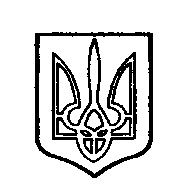 ОДЕССКИЙ ГОРОДСКОЙ СОВЕТ. Одеса, пл. Думська,1. Одесса, пл. Думская,1